OKRESNÉ RIADITEĽSTVO POLICAJNÉHO ZBORU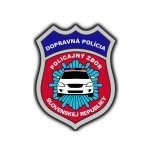 V STAREJ ĽUBOVNIokresný dopravný inšpektorátOkružná č. 25, 064 01  Stará ĽubovňaMestské a obecné úradyFarské úrady v okrese Stará ĽubovňaVecSpolupráca na úseku bezpečnosti a plynulosti cestnej premávky- žiadosť   ___________________________________________________             	Nakoľko chodci sú Tí najzraniteľnejší účastníci cestnej premávky je v záujme nás všetkých, aby sme sa tomu dostatočne venovali, a tým sa pokúsili znížiť dopravnú nehodovosť s účasťou chodcov. Ani nášmu okresu sa tieto nehody nevyhýbajú a preto je potrebné na to dostatočne upozorniť. Aj naši zákonodárci sa tejto situácii dostatočne venujú a aj z tohto dôvodu došlo k zmene niektorých ustanovení zákonov, o ktorých Vás chceme informovať a  požiadať Vás o sprístupnenie tejto informácie občanom a širokej verejnosti v rámci svojich možností.Zmena sa dotýka predovšetkým § 52 ods. 3/ zákona č. 8/2009 Z.z. , ktorý bol upravený zákonom č. 388 z roku 2014 s účinnosťou od 01.01.2014, a ktorý znie:“ Chodci smú ísť po krajnici alebo po okraji vozovky najviac dvaja vedľa seba, ak tým najmä za zníženej viditeľnosti alebo za zvýšenej premávky neohrozia alebo neobmedzia cestnú premávku; to neplatí pre osoby, ktoré sa pohybujú po krajnici alebo po okraji vozovky na lyžiach, korčuliach alebo na obdobnom športovom vybavení, ktoré sa môžu pohybovať len v rade za sebou. Za zníženej viditeľnosti musí mať chodec idúci po krajnici alebo po okraji vozovky na sebe viditeľne umiestnené reflexné prvky alebo oblečený reflexný bezpečnostný odev. „ Aby bolo zrejmé čo je zákonom stanovené ako znížená viditeľnosť dávame do Vašej pozornosti § 2 ods. 2/ písm. z) zákona č. 8/2009 v znení neskorších predpisov, ktorý hovorí: „zníženou viditeľnosťou je viditeľnosť, pri ktorej sa účastníci cestnej premávky dostatočne zreteľne navzájom nevidia, ani keď nevidia predmety na ceste, najmä od súmraku do svitania, za hmly, sneženia, dažďa a v tuneli“.Je samozrejmé, že v prvom rade samotní občania by mali chrániť svoje životy a zdravie a využiť na to všetky dostupné prostriedky, no nakoľko nie všetci si to v dostatočnejmiere aj uvedomujeme zákonodarca musel pristúpiť aj ku sankcionovaniu porušenia tohto zákona a preto § 22 ods. 1 písm. l) zákona č. 372/1990 Z. z. v znení neskorších predpisov hovorí, „ kto iným konaním, ako sa uvádza v písmenách a) až k), poruší všeobecne záväzný právny predpis o bezpečnosti a plynulosti cestnej premávky“  je možné mu uložiť pokutu až do výšky 100 Eur a to sa týka samozrejme aj nášho prípadu – porušenia už spomínaného § 52 ods. 3 zákona č. 8/2009 Z.z..  	Za spoluprácu a pomoc pri snahe podieľať sa na znížení dopravnej nehodovosti s účasťou chodcov Vám Okresný dopravný inšpektorát v Starej Ľubovni týmto vopred ďakuje a želá Vám veľa úspechov v roku 2014.                plk. JUDr. Pavol Pastirčák				 	           	  riaditeľ Okresného dopravného inšpektorátu  Váš list číslo/zo dňaNaše čísloVybavujeStará ĽubovňaORPZ-SL-ODI1-48/2014        kpt. Mgr. Matviak13. 01. 2014TelefónfaxE-mailInternetIČO0 961 83 35110961833509miroslav.matviak@minv.skwww.policiasr.sk